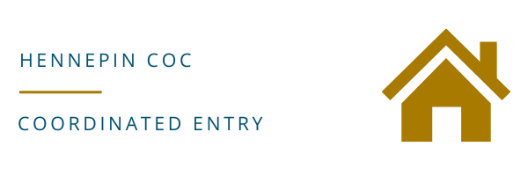 Family Coordinated Entry Leadership Committee MembershipLISA WILLIAMS-ROLLE, COMMUNITY LIASION, Minneapolis Public SchoolsLisa Williams-Rolle sits on several other boards such as the Governors Housing Board, Family Coordinated Entry Leadership Committee and Restoration Inc. She also the Outreach Director for Impact Living Christian Center. She brings to the boards her expertise in skills as a Paralegal, Lobbyist and presently a Community Resource Liaison with the Minneapolis Public Schools. She is married to Audley Rolle and have two children who are both married and blessed with three grandkids. I joined the CES Leadership Committee enhance my understanding of Coordinated entry and be a voice of the communityShae Roberts, Senior Family advocate, Simpson Housing ServicesI joined so that i can lend my voice and experience to make a difference in the CES process and or shelter stay. I am a Senior Family advocate in the family supportive housing section. I am a woman of color who have experienced homelessness. I am passionate about equipping families with the tools necessary to stop the cycle of generational homelessness.Ivy Yorm, Young Families Housing Support Case Manager at The Link, I represent Youth Provider on the committee.I joined the CES leadership committee in order to learn more about CES, in general, and if I could bring anything back to my daily work and/or team.Hayden Brandt, Care Coordinator & First Call Coordinator, Domestic Abuse Project, DV RepI joined the CES leadership committee because I provide assessments for those who are fleeing or attempting to flee domestic violence in Hennepin County and I wanted to help advocate for policies and practices that ensure the people I serve have access to safe and stable housing.Tenzin Banari, Human Services Supervisor, Hennepin countyI joined the CES leadership committee because I wanted and needed to know how the system works, understand our processes better as well as contribute. I was new to the Shelter world and the response to homelessness. It has been a great way to network and work in partnership with the community, stay informed and understand different perspectives.Laura Knips, Next Step Assessor, St. Stephen’s Human ServicesI joined the CES leadership committee to get a better understanding of CES and to meet others in a similar job position. I live in South Minneapolis with my family, which includes my wonder dog, Lenny.Jess Nelson, Program Director, Oasis for Youth, Suburban repI joined the CES leadership committee with the goal of advocating for youth experiencing homelessness in suburban Hennepin County. Access points for housing are often out of reach or full of barriers, especially for youth and young families in suburban areas. I think the CES leadership committees have an important responsibility to keep a pulse on the system, identify who is being left out, and ensure that CES policies are equitable and informed by those most impacted. I have worked in youth programs for over 15 years in a variety of roles. 5 of these years have been at Oasis for Youth, an organization that works with youth and young families in suburban Hennepin County. I have a MA in Public Affairs from the Hubert H. Humphrey School. I am a parent to two children under 5 which is by far the hardest and most rewarding job I have had. I have so much respect for the young parents at Oasis. They inspire me every day and I am honored to help uplift their voices within the CES leadership committee and beyond.Stephanie Martin (She/Her/Hers), Early Intervention Program Manager, St. Stephen's Human ServicesI started my work at St. Stephen's as a Family Rapid ReHousing Case Manager, then moved to doing Next Step Housing Assessments for Coordinated Entry for Families, and am now in this role as the Early Intervention Program Manager supervising Targeted Prevention for families and Traditional Prevention for Families and Singles (FHPAP), POHLAD Prevention, Diversion for Families, and FastTrack for Families and Singles. I started my work in the social service field as a community advocate answering the crisis line at a DV Shelter and am passionate about creating connections, empowering people and helping them better their lives in some way, shape, or form.Laurel Lilligren, Director of Family Supports at    People Serving People representing family shelter providersI joined the Families CES Leadership Committee to help ensure that the voices of families experiencing homelessness were heard.  In my time on the committee, I have been able to center feedback from families experiencing homelessness as a way to improve and enhance our current system.  I also wanted to join the committee in the hopes of bringing my experience working at a shelter for families to the table, to contribute to continual improvement of the Coordinated Entry System and to learn from the collective expertise at the table.Sue Hackett, Aeon